	DEBT SNOWBALL WORKSHEET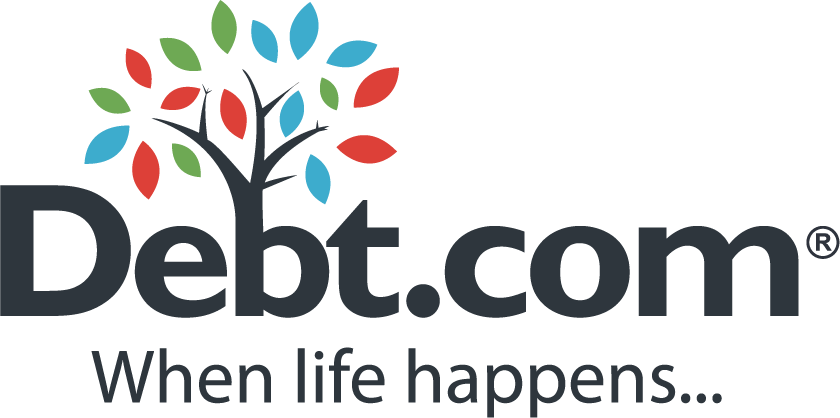 Instructions: Start by determining how much cash flow you have available to pay off debt. Then list your debts in order from lowest to highest balance to determine the order that you pay them off. Total cash flow available:  $DebtTotal BalanceMinimum PaymentSnowball Payment